03.04.2020  Езв-82Урок української літератури. Тема: Група «київських неокласиків», їхнє творче кредо. Різногранний творчий шлях М. Рильського, рання творчість. Мотиви пошуків душевної рівноваги, краси в житті та в душі, вітаїзм, сповідальність.Інструкція до вивчення теми урокуОзнайомтеся з теоретичним матеріалом уроку.Запишіть основні положення до зошита.Виконайте Практичне завданняТеоретичний матеріал до уроку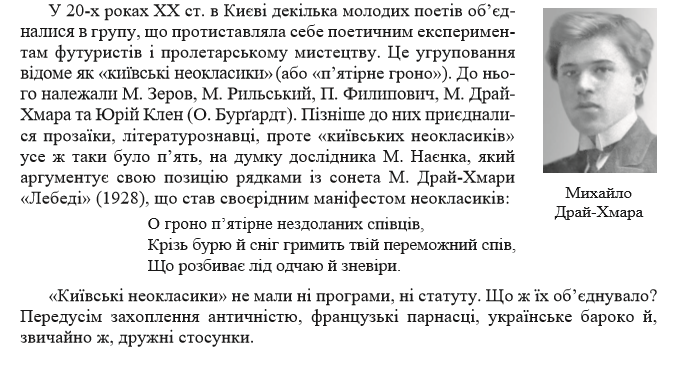 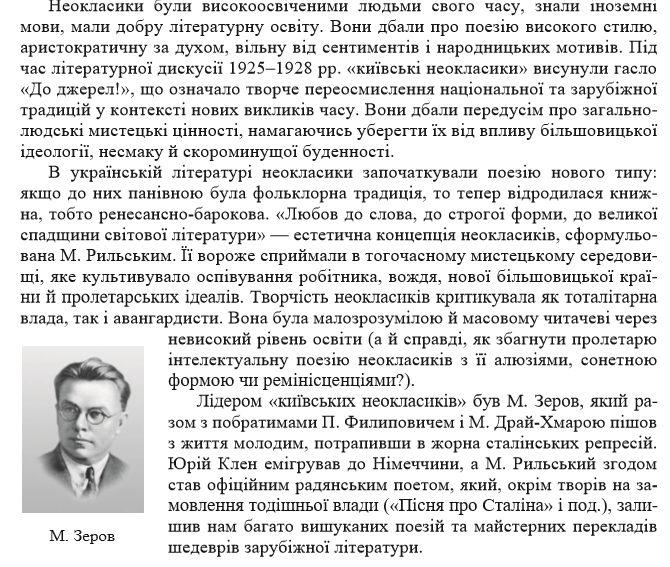 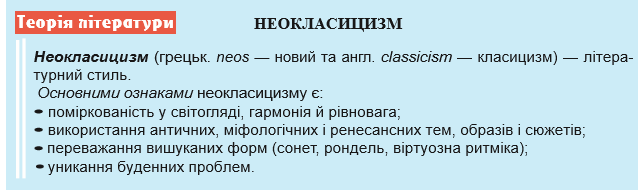 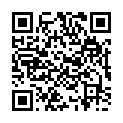 Для зацікавлених: скориставшись QR-кодом, подивіться відео про життя та творчість Максима Рильського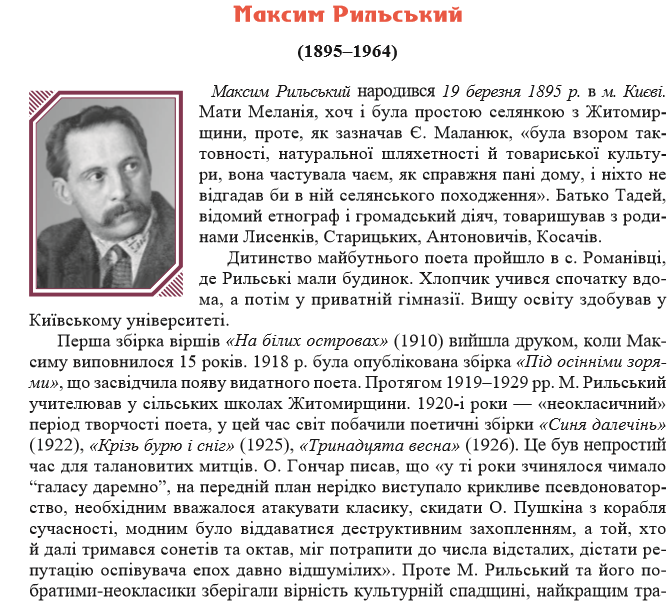 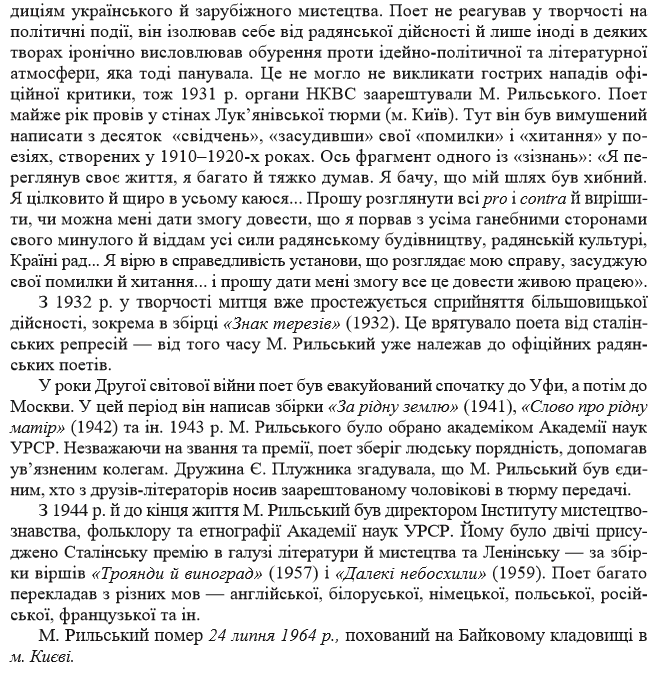 Практичне завданняЗа поданою схемою складіть Літературну анкету  «Максим Рильський»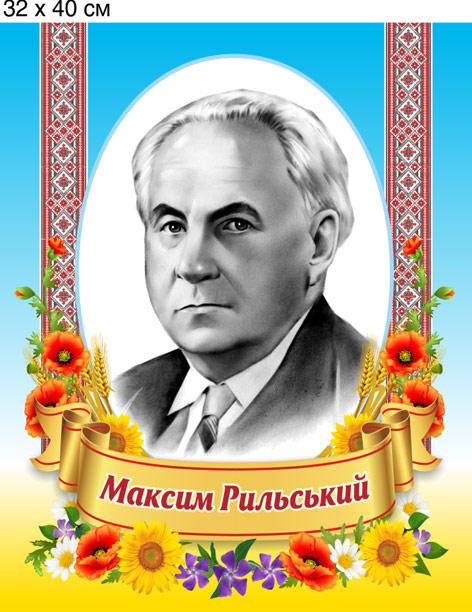 Дата і місце народження. Освіта. Діяльність.Перший твір.Збірки творів.Дата і місце смерті.